Volunteer Social Media Coordinator 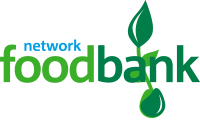 Role: Social media coordinatorWhere: Brent Foodbank, this role could be undertaken from the Brent Foodbank Office (see details below) or from home. Brent Foodbank Office: The Vestry Hall
Neasden Lane 
London 
NW10 2TSWhen: To be discussed. We are looking for a volunteer who can offer a few hours a week to help raise awareness of Brent Foodbank and engage the local community through writing tailored content for the Brent Foodbank social media accounts. Time commitment: see above Main contact: Michele Lawrence, Brent Foodbank Project Manager.  0203 7455972, info@brent.foodbank.org.ukOverview of the role: This role involves helping to promote the work of the food bank and encourage donations through social media channels such as Facebook and Twitter.Key tasksRegularly monitor and update the pagesRespond to comments appropriatelyGenerate content to promote the work of the food bank, encourage donations, myth bust and raise awareness of poverty in the UK. About youExcellent communication skillsExperience of using social media channelsHas an eye for detailOrganised and self-motivatedBenefits of volunteeringUsing your existing skills to make a difference Meet new people who share your passion to eradicate poverty in the communityMake a real difference to the running of your food bankImpact of your roleMaximising donations to the food bank through promotion on social mediaExpanding the reach of the food bankHelping reframe the language around poverty and myth bustingSupportYou will be given all the required training and support before starting your role. You will have a main contact throughout your time volunteering.  Your main contact will be Michele Lawrence (Brent Foodbank Project Manager)How to apply For more information please contact Michele Lawrence on 0203 7455972, info@brent.foodbank.org.uk